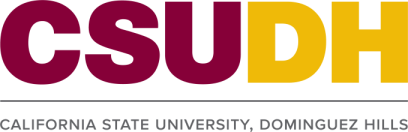 Academic Senate 1000 E. Victoria  Carson, CA 90747  WH-A420  (310) 243-3312 ChargeThe Educational Policy Committee (EPC) is the primary advisory body to the Academic Senate in matters pertaining to the educational policies of the university. The EPC shall review, evaluate, and make recommendations to the Academic Senate regarding all new and existing policies and statements governing graduate and undergraduate curriculum, academic programs, academic standards, and educational policy, and may initiate recommendations for change for the successful implementation of those policies. Membership Meetings  Topics of Discussion  EPC discussed a variety of topics during the Academic Year 17/18.  The committee also consulted with a variety of persons on campus, including the University Advising Center, the Academic Senate Technology Committee, the University Registrar, Admissions and Records, General Education Committee, and other campus representatives of the campus colleges.  Some of the topics discussed are listed below. Hybrid and Distance course modality issuesGraduation Writing Assessment Requirement General Education Committee chargeSyllabus requirementsAdherence to Executive Order 1100 and associated catalogue changesAcademic Administrative GraduationProgram DiscontinuanceUniversity and student learning outcomes as they relate to University strategic plansResolutions  EPC wrote six policy proposals during AY 2017/2018.  Four were passed by the Academic Senate; the two later proposals are currently expected to be read at the Academic SenateEPC 17-13	Pathways to Satisfy the Graduation Writing Assessment RequirementEPC 17-14 	Forming a Task Force to Propose Policies and Requirements for Distance and Hybrid CoursesEPC 17-16 	Resolution to Revise Educational Policy Committee (EPC) ChargeEPC 17-21 	Revision of the General Education Committee ChargeEPC 18-06 	General Education Changes to Area D to Meet E.O. 1100 RequirementsEPC 18-0X 	General Education Changes to Area A to Meet E.O. 1100 RequirementsEnrique Ortega, Chair Nop Ratanasiripong (CHHSN)Salvatore Russo (CNBS)Thomas Philo (Library)Fahimeh Rezayat (CBAP)Ex Officio members: Ken O'Donnell, Hamoud Salhi, Claudia PeytonIrene U. Osisioma (COE)Fall 2017:Spring 2018:9/05/20171/30/20189/19/20172/27/201810/03/20173/13/201810/17/20174/10/201810/31/201711/14/201811/28/20185/8/2018